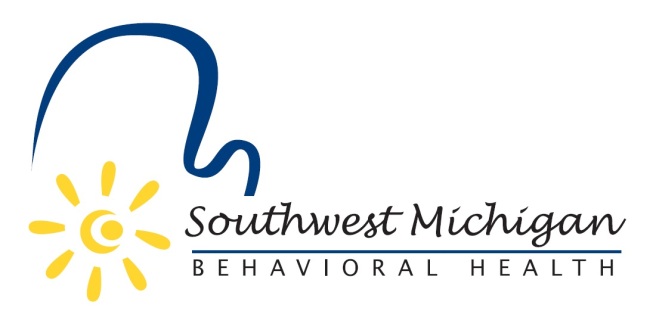 2023 Southwest Michigan Behavioral Health (SWMBH)Substance Use Disorder Oversight Policy Board (SUDOPB) Member RosterBarry CountyMark DosterVACANTBerrien CountyMichael MajerekRayonte BellBranch CountyRandall Hazelbaker-ChairVACANTCalhoun CountyRochelle HatcherDiane ThompsonCass CountyRJ LeeVACANTKalamazoo CountyJoanna McAfeeMelissa FettSt. Joseph CountyJared HoffmasterVACANTVan Buren CountyRichard Godfrey-Vice ChairPaul Schincariol*as of 2/7/2023